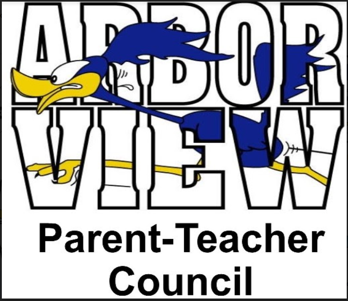 AgendaMay 10, 2022Call to Order – Meeting called to order at 7:01, seconded by Miss ClareyApproval of Minutes – Minutes approved 7:02, seconded by Mrs. CarlsonPresident’s Report – Stephanie Furlong Stephanie Furlong attended meeting with Dr. Tammaru with discussion on referendum; voting takes place on June 28thSchool board priority is providing property tax relief; D89 needs to fill are mostly around the buildings: roofing, mechanical, building renovations, electrical, kitchen spacesSummer school is not intended to be an accelerated learning programThank you to all of the attendees of our PTC meetings – thank you to Mrs. Burnett, Miss Clarey and Mrs. Carlson, and all of the parents and guardians for being involved with the PTC this yearTreasurer’s Report – Stacy Moskos Fun Run brought in $21,000+Portion of this is allocated to the new A/V system, the rest will be kept in the PTC account for future use5th grade activities proposed by Harmony Schmidt (5th grade mom): Several line items in the budget still have funds left:Class party money ($598); assembly funds; outdoor education; field tripsRenting inflatables for 5th graders, for 5th grade picnic on May 23rd, noon. Invite/info coming home soonAll agreed with unanimous vote to approve costs$200 was given to Glenbard South for scholarshipPrincipal’s Report – Mrs. Burnett Thank you so much for a wonderful teacher appreciation week, and thank you to all who have helped and volunteered this year!Finishing second week of MAP testing, all testing and make-ups should be completed by Friday, 5/135th grade picnic on 5/23, more info coming out this weekField day on 5/20 – outdoors, will be indoors if it rainsFun Run - $22,410 was latest balance, and this does not include corporate sponsorships. Fun Run takes 40% of the fundsTech team has met with several companies for info on new A/V system. Quotes are coming in and will be provided to the PTCKids are going to get to slime Mrs. Burnett on field day! Mrs. Johnson would like all parents to come in and check the lost and found; there are a lot of items that need to be claimed before the end of the yearFaculty Report – Mrs. Carlson & Ms. ClareyThank you for teacher appreciation week! Everyone felt extra-loved!Thank you to the PTC for sponsoring some of our end of the year “ABC” days! Committee ReportFundraising- Boosterthon Recap: Brad HemasathGreat event with over $22,000 raisedSeveral summer fundraisers are coming up to be announcedStaff Appreciation Luncheon Recap- Andrea LitchenheldWorked with Made in Italy in Glen Ellyn (on the same night as restaurant night!)Thank you to Christine Aughenbaugh and Jackie Sablich, their kids, and everyone else who donated goods and treatsStaff Appreciation Week Recap- Miya WaymanThank you to the committee (listed below), as well as all of the families who donated and helped that week!Guadalupe Santillanes Laurie Mentgen Stacie Nelson Judit Olson Amy Biondolillo Stephanie Furlong Alicia Cernauske Abbey Schroeder Colleen Gallois Lisa Loftsgaarden Miya WaymanArt Smart- Miya WaymanLast Art Smart of the year is coming up! Prizes will be awarded to students to did each and every Art Smart this yearLiaison ReportGirl Scouts - Olivia Loftsgaarden Girl scouts have 1 meeting left this year, with lots of fun activities planned, including hikes, ice cream shop visits, camping, cooking, and some inspirational speakersThank you to Keri Poi for all of her help coordinating these events!Boy Scouts - Guadalupe Santillanes/Keri Poi Thank you to all who everyone who helped with donations for Ukraine, which was a joint effort between Boy Scouts and Girl ScoutsCub Scouts are marching toward their final badges and ranks this yearWednesday, May 11th, is School Nurse Day. Please say Thank You to Mrs. Johnson for all she does for Arbor View!Old BusinessRonald McDonald House – There is currently no volunteer for this committee position. Vote to confirm that this can be removed. This can always be readded, or another committee can be added. All agreed with unanimous vote to remove this from volunteer committeeNew Business: 40 votes for the new 2022-23 school boardOne write-in vote did not leave a name, so please reach out to any PTC member if you would still like to volunteer!PTC board would like to address one comment: Also, we would like to address a question that arose about the Executive Board's attendance at monthly meetings. According to the bylaws, the full board need not be present at the monthly meetings. Although the Executive Board members would like to attend every meeting, sometimes other responsibilities take priority. We would like everyone to know that the Board members do support one another in a time of absence, which is a primary reason we have co-positions. If anybody has any additional questions or concerns, please reach out to Kim C or Stephanie. 
PTC Board Co-Secretary vote – Kim Dvorak, who has 2 sons in 1st grade at Arbor View. Unanimous vote approving Kim as co-secretary22-23 PTC Executive Board Introductions - Co-Pres: Stephanie Furlong and Kim CarbonneauVice Pres: Holly Redfern (If anyone else is interested in serving as co-VP, please reach out)Co-Secretary: Christine Aughenbaugh and Kim DvorakTreasurer: Ariel StephensLooking ahead: Back to School Bash (early Sep date- TBD)Volunteers & Fundraising help needed- New Student Welcome (AV swag & welcome calls) A new signup genius will be sent out soon. Please email Kim C (kimcarbs17@gmail.com) if you are interested in helping with the above summer/early fall tasks. Kindergarten Meet-ups/Playdates - Stephanie FurlongFamilies at Kindergarten welcome night expressed summer meet-ups for incoming kindergarteners, once a month on AV playgroundMrs. Burnett to send out email to future AV familiesCommunications - Sarah MalcolmSarah is willing to do communications and website next yearIn the future, we may want to move platform from current website to a Google siteComments/Questions5th grade Event- Discussed earlier. Please see above for details on event and voting approval for funds to be used, per bylaws Restaurant Nights – These were not very successful this yearLast month’s Made in Italy brought in under $100, but they were nice enough to round it up to an even $100Next year, Talia will be focusing on 3-4 for the entire school yearIce cream night at Kimmer‘s on May 24 from 12 to 9 PM. We will kick-off the 2022-23 school year with a McTeacher night PTC Meetings next yearWe are planning to hold in-person and Google meetings next year. We will wait to receive official district guidance, but for now, we are planning to rotate between in-person and Google meetingsPTC meetings are typically the 2nd Tuesday of each month during the school year (except for December). One of the 2023 dates falls on Valentine’s Day, so we would like to adjust that meeting to the week prior, Feb 7This was unanimously approved by a vote during the meeting Adjournment – Meeting adjourned at 8:03pm; seconded by Mrs. Carlson